ВыходКонспект занятия по основам безопасности жизнедеятельности на тему: «Путешествие по сказкам»Харасова Ольга Алексеевна.Программное содержание:Образовательная задача:На примере героев народных сказок формировать представления об опасных ситуациях для человека в окружающем мире, осторожное отношение к потенциально опасным для детей людям.Развивающие задачи:- Развивать интерес детей к сказкам, слух, память, произношение.- Обогащать словарный запас детей. Развивать речевую активность детей, побуждать их вступать в диалог.Воспитательная задача:- Воспитывать нравственные качества поведения детей на основе понимания поведения героев сказок и оценивания их поступков с позиции безопасности.- Формировать понятия: добро и зло.Предварительная работа с воспитанниками:- Дидактические игры: «Чей домик? », «Герои русских сказок», «Веселые истории»;- Беседы о безопасном пребывании дома, в детском саду, на улице;- Игровые ситуации: «Как вести себя с незнакомыми людьми»;- Чтение сказок «Колобок», «Кот, петух и лиса», «Гуси-лебеди», «Волк и семеро козлят».- Игры-драматизации с детьми по сказкам.Дидактическое обеспечение занятия:- наручные куклы: Кот, Петух, Лиса, ширма,- костюмы для детей: Колобка, Лисы,- резинка бельевая для игры,- аудиозапись фрагмента сказки «Гуси-лебеди», волшебной музыки,- видеозапись фрагмента сказки «Волк и семеро козлят»Структура занятия:1) Вводная часть.Цель: создание эмоционального настроя на занятии.Методические приемы: сюрпризный момент, вход Василисы Прекрасной, презентация о волшебствах происходящих в сказках.2) Основная часть.Цель: реализация задач программного содержания.Методические приемы: вопросы воспитателя, эмоциональной заинтересованности (кукольный театр, драматизация сказки, аудиозапись, видеозапись, игровой (игра-физкультминутка «Пройдем через густой лес», повторение, поощрения.3) Заключительная часть.Цель: подведение итогов.Методические приемы: развернутая педагогическая оценка, поощрение.Ход занятия.Вводная часть (звучит волшебная музыка, входит воспитатель в красивом наряде Василисы Премудрой.Воспитатель.- Добро пожаловать, дорогие мои, в мир сказок. Ребята, а вы любите сказки? Мир сказок велик, богат и разнообразен. В сказке бывают волшебные вещи: ковер-самолет, волшебная палочка, сапоги-скороходы. Сказки учат нас, что такое хорошо и что такое плохо. А какие чудеса происходят в сказках! Коза с козлятами умеют говорить, как люди! Колобок из муки оживает, катится, да еще и разговаривает с животными!Я приглашаю вас еще раз побывать в наших любимых сказках и посмотреть, как поступают животные в сказках в некоторых ситуациях, и что из этого получается.Как мы можем попасть в сказку? (сказать волшебное заклинание, полететь на ковре-самолете, взмахнуть волшебной палочкой, попросить золотую рыбку, взять волшебный клубок)I. Ты, клубочек повернись,По дорожке покатись,Сказка, сказка, покажись!(фрагмент сказки «Кот, петух и лиса», кукольный театр) .Воспитатель - Что неправильно сделал Петушок? (Высунулся в окошко) .Воспитатель – Да, лиса перехитрила его. А как вы думаете, Петушку было страшно? (Да)Воспитатель – А что нужно делать, когда к нам стучится незнакомый человек (Не отвечать. Спросить: — Кто там? Не открывать дверь.)Воспитатель – Правильно, молодцы!II. Ты, клубочек повернись,По дорожке покатись,Сказка, сказка, покажись!(посмотрим эпизод из сказки «Встреча лисы с колобком»)Воспитатель – Катится колобок по лесной дорожке, а навстречу ему лиса.Лиса – Какой ты румяный, душистый, колобок.Воспитатель – А колобок рад не рад, что его похвалили, и запел свою песенку!Колобок – Я колобок, колобок…Лиса – Какая чудесная песенка. Да вот беда, что-то я плохо слышу. Сядь ко мне на носок, да пропой песенку еще разок.Воспитатель – Колобок прыгнул лисе на нос и запел.Колобок – Я колобок, колобок…Лиса — Какая хорошая песенка, сядь ко мне на язычок, да пропой песенку последний разок.Воспитатель – Колобок прыгнул лисе на язычок, а она его –ам – и съела!Воспитатель – Ребята, вам жалко колобка? (Да)- Какая лиса? (Хитрая, злая, плохая, обманщица)- Что нужно было сделать колобку, чтобы лиса его не съела? (не верить хитрой лисе, не садиться лисе на нос, не петь ей песенку)- А как нужно было спасаться от лисы? (бежать быстрее от лисы) .Воспитатель – Не только колобку нужно быть осторожным с незнакомыми животными. Детям тоже нужно соблюдать правила осторожности:- если вы хотите погулять, то нужно спросить разрешения у мамы или папы,- не подходить к чужим людям,- не брать у них конфеты, разные сладости, игрушки,- не уходить с чужими людьми от дома.III. Ты, клубочек повернись,По дорожке покатись,Сказка, сказка, покажись!Наши ножки топают по дорожке, догоняют клубочек.(аудиозапись – отрывок из сказки «Гуси-лебеди»)Воспитатель – Узнали сказку? Как называется? («Гуси-лебеди»)- Ребята, девочка правильно поступила? (нет)- А что она сделала? (не послушалась родителей, оставила маленького братца одного на улице, а сама убежала к подружкам)- Как нужно было сделать? (не надо было никуда уходить из дома, а ждать папу и маму)- Правильно, дети, маму и папу нужно слушаться.IV. Ты, клубочек повернись,По дорожке покатись,Сказка, сказка, покажись!Воспитатель – Нам нужно с вами, ребята, пройти через густой лес за клубочком.Игра «Пройти через густой лес»(видеозапись отрывка из сказки «Волк и семеро козлят»)Воспитатель – Как называется сказка? («Волк и семеро козлят»)- Почему волку удалось обмануть козлят и посадить их в мешок? (не послушались маму козу, она наказала не открывать дверь волку, а козлята не послушались и открыли, поэтому с ними случилась беда)- Если бы козлята послушались маму и не открыли волку дверь, как бы кончилась сказка? (волк бы ушел и козлята остались бы живы)ИтогВоспитатель – Ребята, вы запомнили, как надо себя вести, чтобы не случились неприятности:- слушаться маму и папу,- не открывать дверь незнакомым людям,- не уходить от дома с чужими людьми,- не брать у них конфеты, разные сладости и игрушки.Воспитатель – Молодцы! Ребята, вам Василиса Премудрая дарит книгу «Сказки», «Театр-сказку «Заюшкина избушка».- А сейчас попрощаемся с гостями, и мы с вами поиграем в ту сказку, которая вам нравится.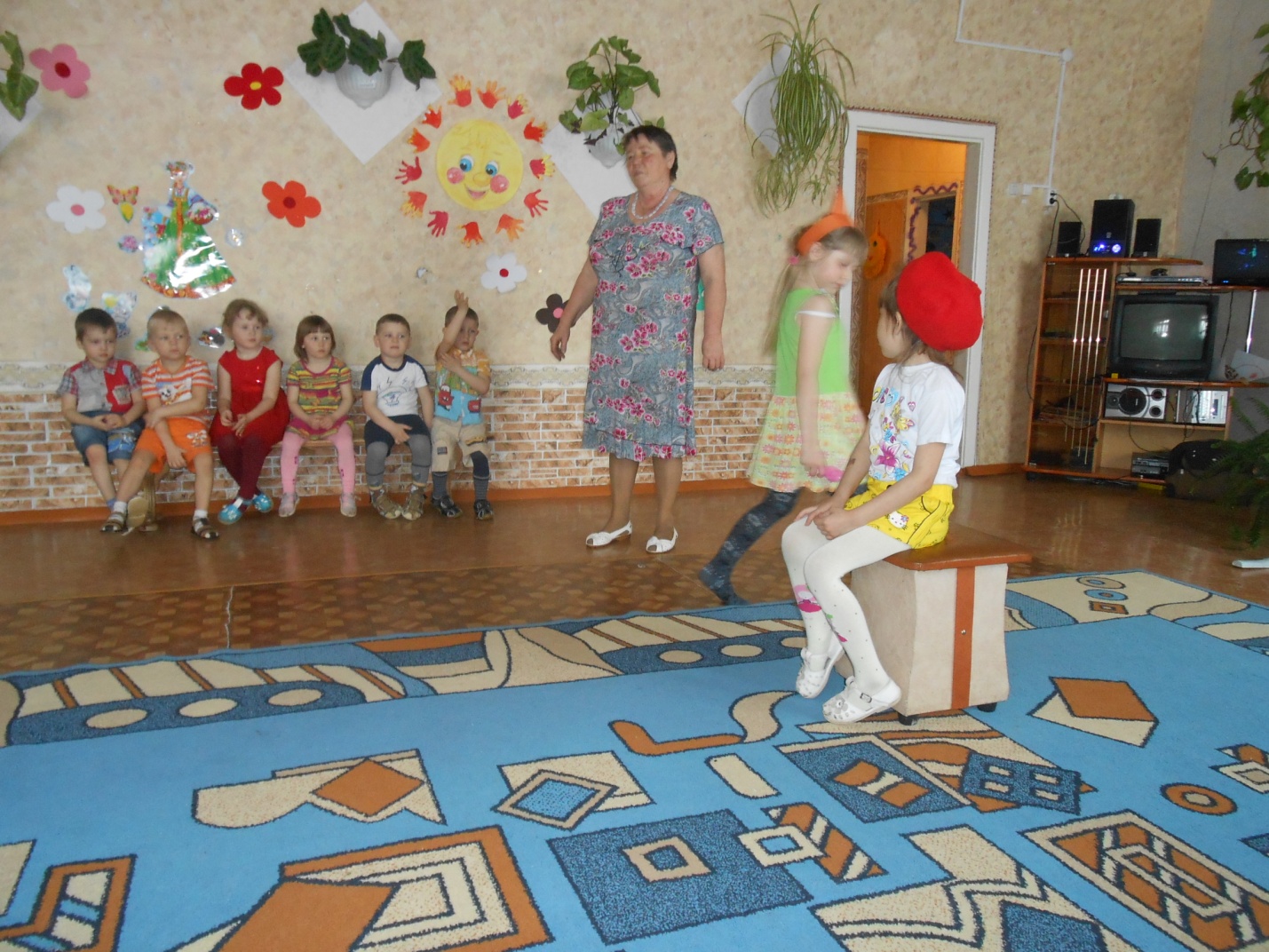 